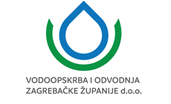 VODOOPSKRBA I ODVODNJA ZAGREBAČKE ŽUPANIJE d.o.o.Koledovčina ulica 1,  10000 Zagreb, Hrvatska     OIB: 54189804734 (dalje u tekstu “Naručitelj”)NACRTDOKUMENTACIJE O NABAVIza projekt sufinanciran od EUSUSTAV ODVODNJE I PROČIŠĆAVANJA OTPADNIH VODA AGLOMERACIJE RUGVICA – DUGO SELOIZGRADNJA I REKONSTRUKCIJA SUSTAVA ODVODNJE AGLOMERACIJE RUGVICA – DUGO SELOKnjiga 5NacrtiEvidencijski broj nabave: E-VV-2/2017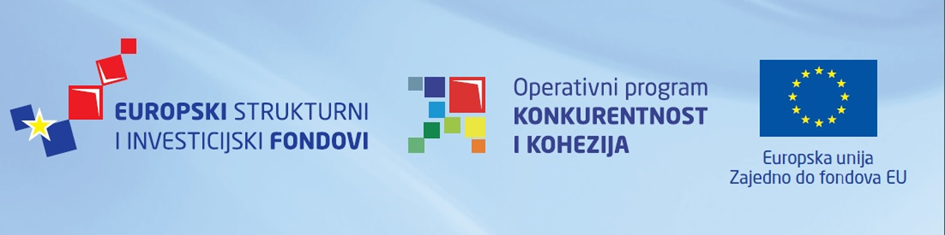 Ova dokumentacija o nabavi sastoji se od:Knjiga 1	UPUTE PONUDITELJIMA I OBRASCIKnjiga 2	UGOVORNA DOKUMENTACIJA Knjiga 3	TEHNIČKE SPECIFIKACIJEKnjiga 4	TROŠKOVNIKKnjiga 5	NACRTISADRŽAJ:POPIS RASPOLOŽIVE DOKUMENTACIJE U UREDU NARUČITELJAI. Etapa-V. Faza: Glavni kolektor za Novake Oborovske prema UPOV (unutar dionice od Prevlake do lokacije uređaja Rugvica) s crpnom stanicom PO4Glavni I izvedbeni projekt “I.etapa izgradnje sustava odvodnje I pročišćavanja otpadnih voda naselja Općina Rugvica – V faza”, zajednička oznaka projekt R/111, HIDROPROJEKT – CONSULT d.o.o., Zagreb, rujan 2010.Izgradnja glavnog kolektora GK3 i K3.9. odvodnje otpadnih voda Grada Dugog Sela – 3. fazaGlavni projekt “Glavni kolektor GK3 i K3.9. odvodnje otpadnih voda Grada Dugog Sela – 3. Faza”, zajednička oznaka projekt GP/GK3, Proning DHI d.o.o., Zagreb, rujan 2012.Izgradnja sustava odvodnje otpadnih voda naselja Kopčevec – I.fazaGlavni projekt  “Sustav odvodnje naselja Kopčevec - I Faza”, oznake projekta  29/09, Proning DHI d.o.o., Zagreb, svibanj 2012.Rekonstrukcija sustava odvodnje otpadnih voda Grada Dugog SelaGlavni projekt  “Rekonstrukcija i izgradnja sustava odvodnje otpadnih voda Grada Dugog Sela”, zajednička oznaka projekta VPB-TGP-11-0009, Vodoprivredno-projektni biro d.d., Zagreb, siječanj 2013.Izgradnja sustava odvodnje otpadnih voda u zoni 30 u Dugom SeluGlavni projekt“Odvodnja otpadnih voda u zoni 30 u Dugom Selu”, zajednička oznaka projekta VPB-TGP-11-0008, Vodoprivredno - projektni biro d.o.o., Zagreb, svibanj 2011.Izgradnja sustava odvodnje otpadnih voda u zoni 34a u Dugom Selu Glavni projekt  “Izgradnja sustava odvodnje otpadnih voda u zoni 34 u Dugom Selu”, zajednička oznaka projekta VPB-TOO-11-0016, Vodoprivredno -projektni biro d.o.o., Zagreb, rujan 2011Građenje sustava odvodnje otpadnih voda Martin Brega u Dugom Selu - Faza I (istočni dio)Glavni projekt ”Građenje sustava odvodnje otpadnih voda Martin Brega u Dugom Selu - Faza I (istočni dio) , zajednička oznaka projekta 11/12, IDT- inženjering d.o.o., Zagreb, rujan 2013Građenje sustava odvodnje otpadnih voda Martin Brega u Dugom Selu - Faza II (zapadni dio)Glavni project ”Građenje sustava odvodnje otpadnih voda Martin Brega u Dugom Selu - Faza II (zapadni dio) “, zajednička oznaka projekta 4/13, IDT- inženjering d.o.o., Zagreb, rujan 2013Izgradnja kanalizacijske mreže naselja Rugvica i Novaki Obrovski, I ETAPAGlavni projekt  ”Izgradnja kanalizacijske mreže naselja Rugvica i Novaki Obrovski, I ETAPA“, zajednička oznaka projekta R/112-1, HIDROPROJEKT – CONSULT d.o.o., Zagreb, rujan 2011Izgradnja kanalizacijske mreže naselja Ježevo,Obedišće Ježevsko, Donja Greda; Črnec Rugvički i Črnec Dugoselski, II ETAPAGlavni projekt  ”Izgradnja kanalizacijske mreže naselja Ježevo, Obedišće Ježevsko, Donja Greda, črnec Rugvički i Črnec Dugoselski, II ETAPA“, zajednička oznaka projekta R/112-2, HIDROPROJEKT – CONSULT d.o.o., Zagreb, rujan 2011Izgradnja kanalizacijske mreže naselja Jalševec Nartski, Dragošićka, Okunšćak, Nart Savski i dio Rugvice, III ETAPAGlavni projekt ”Izgradnja kanalizacijske mreže naselja Jalševec Nartski, Dragošićka, Okunšćak, Nart Savski i dio Rugvice, III ETAPA“, zajednička oznaka projekta R/112-3, HIDROPROJEKT – CONSULT d.o.o., Zagreb, srpanj 2016Izgradnja kanalizacijske mreže naselja Struga Nartska, Novaki Nartski, Čista Mlaka, Otok Nartski i dio Trstenika, IV ETAPAGlavni projekt ”Izgradnja kanalizacijske mreže naselja, Struga Nartska, Novaki Nartski, Čista Mlaka, Otok Nartski i dio Trstenika, IV ETAPA”, zajednička oznaka projekta R/112-4, HIDROPROJEKT – CONSULT d.o.o., Zagreb, srpanj 2016Izgradnja kanalizacijske mreže naselja Hrušćica, Sop, Otok Svibovski, Svibje i dio Trstenika, VI ETAPAGlavni projekt ”Izgradnja kanalizacijske mreže naselja naselja Hrušćica, Sop, Otok Svibovski, Svibje i dio Trstenika, VI ETAPA”, zajednička oznaka projekta R/112-6, HIDROPROJEKT – CONSULT d.o.o., Zagreb, prosinac 2011Sustav odvodnje otpadnih voda Mala Ostrna, Velika Ostrna i Leprovica I.faza, II.faza, III. fazaGlavni projekt ”Sustav odvodnje otpadnih voda Mala Ostrna, Velika Ostrna i Leprovica I.faza, II.faza, III. faza”, zajednička oznaka projekta GP/10L, Proning DHI d.o.o., Zagreb, listopad 2010. POPIS NACRTAU dokumentaciji za nadmetanje se, zbog obimnosti, daju osnovni nacrti (pregledne i detaljne situacije, uzdužni profili trase, poprečni presjeci rovova i specifični detalji pojedinih cjelina). Svim ponuditeljima omogućava se uvid u projektnu dokumentaciju i mogu dobiti digitalnu verziju na upit. GLAVNI KOLEKTOR GK3 I KANAL K3.9 ODVODNJE OTPADNIH VODA GRADA DUGOG SELA (3. FAZA)Situacija kolektora GK3 Situacija kolektora K3.9 Uzdužni profil kolektora GK3Uzdužni profil kolektora K3.9Uzdužni profil kolektora K3.5Situacija prolaza ispod pruge M102 u zaštitnoj čeličnoj cijevi (HŽ - ZG-DS u km 444+356)Uzdužni i poprečni presjek  prolaza ispod pruge M102 u zaštitnoj čeličnoj cijevi (HŽ - ZG-DS u km 444+356)Crpna stanica CSds3Crpna stanica CSds5Crpna stanica CSds9Rasteretna građevina RG4Rasteretna građevina RG6Mikrolokacija crpnih stanica CSds3 i CSds5Mikrolokacija crpne stanice CSds9 i rasteretne građevine RG6Mikrolokacija rasteretne građevine RG4Normalni poprečni presjeci rovaDetalj ispusta u otvoreni kanalDetalj križanja s postojećim električnim instalacijamaDetalj križanja s postojećim vodovodnim instalacijamaDetalj križanja s postojećim plinskim, signalizacijskim i TK instalacijama2.1.21   Karakteristični detalj obrade rova_12.1.22   Karakteristični detalj obrade rova_2SUSTAV ODVODNJE NASELJA KOPČEVEC S RASTERETNOM GRAĐEVINOMPregledna situacija fekalne odvodnje na geodetskoj podloziSituacija fekalne odvodnje geodetskoj podlozi s prikazom postojećih instalacijaUzdužni profili fekalne odvodnjeNormalni poprečni presjek kanalizacijskog rovaRasteretna građevina RG5Detalj križanja s postojećim električnim, vodovodnim, signalizacijskim i TK instalacijamaDetalj križanja s postojećim plinskim instalacijama2.2.8     Karakteristični detalj obrade rova_12.2.9     Karakteristični detalj obrade rova_2REKONSTRUKCIJA I IZGRADNJA SUSTAVA ODVODNJE OTPADNIH VODA GRADA DUGOG SELASituacija budućeg stanja odvodnje na DOF-uUzdužni profili kanalaRasteretna građevina RG7Normalni poprečni presjek kanalizacijskog rova i sandučastog profila na lokaciji 5 i 8Zasebna monolitna armniranobetonska oknaDetalj križanja s postojećim instalacijama plinovoda i naftovodaDetalj križanja s postojećim električnim instalacijamaDetalj križanja s postojećim vodovodnim instalacijamaDetalj križanja s postojećim signalizacijskim i TK instalacijamaKarakteristični detalj obrade rova_12.3.11   Karakteristični detalj obrade rova_2 IZGRADNJA SUSTAVA ODVODNJE OTPADNIH VODA U ZONI 30 U DUGOM SELUPregledna situacija načina odvodnje po zonamaSituacija odvodnje u zoni 30 na katastarskoj podloziSituacija odvodnje u zoni 30 na geodetskoj podloziSituacija odvodnje u zoni 30 na DOF podloziUzdužni profili kanalaNormalni poprečni presjek cjevnog rovaDetalj prolaza cjevovoda ispod betonskog propustaDetalj križanja s postojećim električnim instalacijamaDetalj križanja s postojećim vodovodnim instalacijamaDetalj križanja s postojećim signalizacijskim i TK instalacijamaDetalj križanja s postojećim plinskim instalacijamaKarakteristični detalj obrade rova_12.4.13   Karakteristični detalj obrade rova_2IZGRADNJA SUSTAVA ODVODNJE OTPADNIH VODA U ZONI 34a U DUGOM SELU S CRPNOM STANICOM CSDS8      Pregledna situacija načina odvodnje po zonamaSituacija odvodnje u zoni 34a na katastarskoj podloziSituacija odvodnje u zoni 34a na geodetskoj podloziUzdužni profili kanalaNormalni poprečni presjek cjevnog rovaCrpna stanica CSds8 – plan oplate i montažni nacrtDetalj prolaza cjevovoda ispod betonskog propusta i zaštita korita kanalaDetalj križanja s postojećim električnim instalacijamaDetalj križanja s postojećim vodovodnim instalacijamaDetalj križanja s postojećim signalizacijskim i TK instalacijamaDetalj križanja s postojećim plinskim instalacijama2.5.12    Karakteristični detalj obrade rova_12.5.13    Karakteristični detalj obrade rova_2SUSTAV ODVODNJE OTPADNIH VODA MARTIN BREGA NA PODRUČJU GRADA DUGO SELO - FAZA I (ISTOČNI DIO)                 Situacija odvodnje Martin Brega - Istočni dio na digitalnoj ortofoto kartiUzdužni profili kanalaNormalni poprečni presjek cjevnog rovaCrpne stanice CSds12, CSds13, CSds14Crpna stanica CSds13Detalj križanja s postojećim električnim instalacijamaDetalj križanja s postojećim vodovodnim instalacijamaDetalj križanja s postojećim signalizacijskim i TK instalacijamaDetalj križanja s postojećim plinskim instalacijamaDetalj križanja s postojećim INA d.d. instalacijama Karakteristični detalj obrade rova_12.6.11   Karakteristični detalj obrade rova_2SUSTAV ODVODNJE OTPADNIH VODA MARTIN BREGA NA PODRUČJU GRADA DUGO SELO - FAZA II (ZAPADNI DIO)                 Situacija odvodnje Martin Brega - Istočni dio na digitalnoj ortofoto kartiUzdužni profili kanalaNormalni poprečni presjek cjevnog rovaCrpne stanice CSds10, CSds11Crpna stanica CSds11Detalj križanja s električnim instalacijamaDetalj križanja s vodovodnim instalacijamaDetalj križanja s signalizacijskim i TK instalacijamaDetalj križanja s postojećim plinskim instalacijamaDetalj križanja s postojećim INA d.d. instalacijamaKarakteristični detalj obrade rova_1Karakteristični detalj obrade rova_2SUSTAV ODVODNJE MALA OSTRNA, VELIKA OSTRNA I LEPROVICA (I. i II. FAZA)                 I. i II. FAZA - ZAJEDNIČKOSituacija s prikazom faznosti izgradnje sustava odvodnje Mala Ostrna, Velika Ostrna i LeprovicaNormalni poprečni presjek cjevnog rovaDetalj križanja s postojećim električnim, vodovodnim, signalizacijskim i TK instalacijamaDetalj križanja s postojećim plinskim instalacijamaKarakteristični detalj obrade rova_1Karakteristični detalj obrade rova_2I. FAZASituacija I. faze izgradnje sustava odvodnje Mala Ostrna, Velika Ostrna i LeprovicaSituacije kolektora I. faze na geodetskoj i katastarskoj  podlozi (1 i 2)Uzdužni profili kanala I. faze (1 i 2)II. FAZASituacija II. faze izgradnje sustava odvodnje Mala Ostrna, Velika Ostrna i LeprovicaSituacije kolektora II. faze na geodetskoj i katastarskoj  podlozi (1, 2, 3, 4, 5 i 6)Uzdužni profili kanala II. faze (1, 2, 3, 4, 5, 6 i 7)I. ETAPA - KANALIZACIJSKA MREŽA NASELJA RUGVICA I NOVAKI OBOROVSKI                Pregledna situacija I. etape na HOK-uUzdužni profili I. etapeDetalj križanja s postojećim instalacijamaKarakteristični detalj obrade rova_1Karakteristični detalj obrade rova_2I. ETAPA-V. FAZA: GLAVNI KOLEKTOR ZA NOVAKE OBOROVSKE PREMA UPOV (UNUTAR DIONICE OD PREVLAKE DO LOKACIJE UREĐAJA RUGVICA) S CRPNOM STANICOM PO4Pregledna situacija I. Etape-V. fazeUzdužni profili I. etapeDetalj križanja s postojećim instalacijamaKarakteristični detalj obrade rova_1Karakteristični detalj obrade rova_2II. ETAPA - KANALIZACIJSKA MREŽA NASELJA JEŽEVO, OBEDIŠĆE JEŽEVSKO, DONJA GREDA, ČRNEC RUGVIČKI, ČRNEC DUGOSELSKI              Pregledna situacija II. etape na HOK-uUzdužni profili II.etapeDetalj križanja s postojećim instalacijamaKarakteristični detalj obrade rova_1Karakteristični detalj obrade rova_2III. ETAPA - KANALIZACIJSKA MREŽA NASELJA JALŠEVEC NARTSKI, DRAGOŠIĆKA, OKUNŠĆAK, NART SAVSKI i DIO RUGVICE             Pregledna situacija III. etape na HOK-uUzdužni profili III. etapeUzdužni profili III. EtapeKrižanja s postojećim instalacijamaKarakteristični detalj obrade rova_1Karakteristični detalj obrade rova_2IV. ETAPA - KANALIZACIJSKA MREŽA NASELJA STRUGA NARTSKA, NOVAKI NARTSKI, ČISTA MLAKA, OTOK NARTSKI i DIO TRSTENIKA NARTSKOG        Pregledna situacija IV. etape na HOK-uUzdužni profili IV. EtapeKrižanja s postojećim instalacijamaKarakteristični detalj obrade rova_1Karakteristični detalj obrade rova_2VI. ETAPA - KANALIZACIJSKA MREŽA NASELJA HRUŠĆICA, SOP, OTOK SVIBOVSKI, SVIBJE i DIO TRSTENIKA NARTSKOG       Pregledna situacija VI. etape Situacije VI. etape na katastarskim podlogamaUzdužni profili VI. EtapeKarakteristični detalj obrade rova_1Karakteristični detalj obrade rova_2